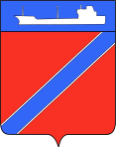                                                                                                                       ПРОЕКТСовет Туапсинского городского поселения Туапсинского района Р Е Ш Е Н И Еот_________________                                                              №__________город ТуапсеОб утверждении положения о порядке передачи гражданами приватизированных жилых помещений в муниципальную собственность Туапсинского городского поселения Туапсинского районаВ соответствии с Гражданским кодексом Российской Федерации, Жилищным кодексом Российской Федерации, Федеральным законом от 29 декабря 2004 г. № 189-ФЗ «О введении в действие Жилищного кодекса Российской Федерации», Законом Российской Федерации от 4 июля 1991 г.     № 1541-1 «О приватизации жилищного фонда в Российской Федерации»,       ст.14 Федерального закона от 06.10.2003 № 131-ФЗ г. «Об общих принципах организации местного самоуправления в Российской Федерации», Жилищного кодекса Российской Федерации, руководствуясь п.3 ст.8, пп.5 п.1 ст.26 Устава Туапсинского городского поселения Туапсинского района, Совет Туапсинского городского поселения Туапсинского района РЕШИЛ:1. Утвердить прилагаемое Положение о порядке передачи гражданами приватизированных жилых помещений в муниципальную собственность муниципального образования Туапсинского городского поселения Туапсинского района.2.  Опубликовать настоящее решение в средствах массовой информации и разместить на официальном сайте Совета Туапсинского городского поселения в информационно-телекоммуникационной сети «Интернет».3. Контроль за выполнением настоящего решения возложить на комиссию по вопросам социально-экономического развития, имущественным и финансово-бюджетным отношениям, налогообложению, развитию малого и среднего предпринимательства.4. Настоящее решение вступает со дня его официального опубликования. Председатель СоветаТуапсинского городского поселения				Туапсинского района                                                                     В.В. СтародубцевГлава Туапсинскогогородского поселенияТуапсинского района			                                            С.В. БондаренкоПОЛОЖЕНИЕО ПОРЯДКЕ ПЕРЕДАЧИ ГРАЖДАНАМИ ПРИВАТИЗИРОВАННЫХ ЖИЛЫХ ПОМЕЩЕНИЙ В МУНИЦИПАЛЬНУЮ СОБСТВЕННОСТЬ ТУАПСИНСКОГО ГОРОДСКОГО ПОСЕЛЕНИЯ ТУАПСИНСКОГО РАЙОНАГлава 1. Общие положения1. Настоящее Положение устанавливает порядок передачи гражданами Российской Федерации приватизированных жилых помещений в муниципальную собственность Туапсинского городского поселения Туапсинского района.2. Граждане Российской Федерации (далее – граждане), приватизировавшие жилые помещения муниципального жилищного фонда Туапсинского городского поселения Туапсинского района (далее – приватизированные жилые помещения), являющиеся для них единственным местом постоянного проживания, вправе передать принадлежащие им на праве собственности и свободные от обязательств приватизированные жилые помещения в муниципальную собственность Туапсинского городского поселения Туапсинского района (далее – муниципальная собственность).3. Администрация Туапсинского городского поселения Туапсинского района (далее – администрация) обязана в срок не позднее двух месяцев со дня обращения гражданина (граждан), указанных в пункте 2 настоящего Положения, с заявлением о передаче приватизированного жилого помещения в муниципальную собственность принять от указанных граждан приватизированные жилые помещения в муниципальную собственность и заключить с этими гражданами договор социального найма данных жилых помещений в порядке, установленном законодательством.4. В случае, если в числе собственников приватизированного жилого помещения имеется несовершеннолетний, недееспособный гражданин или гражданин, ограниченный судом в дееспособности, для передачи приватизированного жилого помещения в муниципальную собственность требуется предварительное разрешение органов опеки и попечительства.5. В случае нарушения прав гражданина при решении вопросов, связанных с передачей приватизированных жилых помещений в муниципальную собственность, он вправе обратиться в суд в порядке, установленном законодательством.Глава 2. Порядок передачи гражданами приватизированных
жилых помещений в муниципальную собственность6. Передача гражданами приватизированных жилых помещений в муниципальную собственность осуществляется безвозмездно на основании договора о передаче приватизированного жилого помещения в муниципальную собственность (примерная форма указанного договора установлена в приложении 1 к настоящему Положению) и акта приема-передачи (приложение 2 к настоящему Положению), являющегося неотъемлемой частью договора, заключаемого между гражданином (гражданами) и администрацией.7. Граждане, указанные в пункте 2 настоящего Положения, заинтересованные в передаче в муниципальную собственность приватизированных жилых помещений (далее – заявители), обращаются в администрацию с заявлением о передаче приватизированного жилого помещения в муниципальную собственность, которое подписывается всеми собственниками приватизированного жилого помещения и (или) их уполномоченными представителями (далее – представитель).8. К заявлению прилагаются следующие документы:1) копия документа, удостоверяющего личность заявителя (заявителей);2) копия документа, удостоверяющего личность представителя заявителя (заявителей), и документы, подтверждающие полномочия представителя заявителя (заявителей) (нотариально удостоверенная доверенность, акт органа опеки и попечительства о назначении опекуна или попечителя, свидетельство о рождении, решение суда об усыновлении, свидетельство об усыновлении, свидетельство об установлении отцовства), – в случае, если от имени заявителя (заявителей) действует представитель;3) копия договора передачи жилого помещения в собственность гражданина (граждан) в порядке приватизации;4) копии документов, содержащих сведения о составе семьи (свидетельство о рождении, свидетельство о браке, свидетельство о расторжении брака, свидетельство о смене фамилии, имени, отчества (при наличии);5) копия свидетельства о смерти в случае смерти членов семьи, проживавших в приватизированном жилом помещении;6) разрешение, выдаваемое органом опеки и попечительства в соответствии с законодательством Российской Федерации об опеке и попечительстве (в случае если в числе собственников приватизированного жилого помещения имеется несовершеннолетний, недееспособный гражданин или гражданин, ограниченный судом в дееспособности);7) документы, подтверждающие регистрацию заявителя (заявителей) по месту жительства в приватизированном жилом помещении;8) выписка из Единого государственного реестра недвижимости о правах на приватизированное жилое помещение, о наличии (отсутствии) обременений в отношении приватизированного жилого помещения;9) выписка из Единого государственного реестра недвижимости о правах каждого собственника приватизированного жилого помещения на  имеющиеся у него объекты недвижимого имущества;10) документы, подтверждающие отсутствие у заявителя (заявителей) иных жилых помещений на праве собственности, выданные органом, осуществляющим государственный кадастровый учет и государственную регистрацию прав.В случае направления заявления и документов, указанных в настоящем пункте, путем личного обращения в администрацию заявителем (заявителями) или его (их) представителем (представителями) одновременно с копиями представляются оригиналы документов, предусмотренных подпунктами  1, 2, 4 и 5 настоящего пункта, для удостоверения соответствия копий указанных документов их оригиналам.В случае направления заявления и документов, указанных в настоящем пункте, через организации почтовой связи документы  представляются в копиях, заверенных нотариусом или должностным лицом, уполномоченным в соответствии с законодательством на совершение нотариальных действий.9. До подписания договора о передаче жилого помещения в муниципальную собственность сторонами данного договора любой из заявителей вправе отозвать заявление.10. Требования к документам, представляемым заявителем (заявителями) или его (их) представителем (представителями):1) документы должны иметь печати, подписи уполномоченных должностных лиц государственных органов, органов местного самоуправления или должностных лиц иных организаций, выдавших данные документы или удостоверивших подлинность копий документов;2) тексты документов должны быть написаны разборчиво;3) документы не должны иметь подчисток, приписок, зачеркнутых слов и не оговоренных в них исправлений;4) документы не должны быть исполнены карандашом;5) документы не должны иметь повреждений, наличие которых не позволяет однозначно истолковать их содержание.11. Регистрацию заявления и документов, представленных заявителем (заявителями), его (их) представителем осуществляет должностное лицо администрации, ответственное за прием и регистрацию документов, путем присвоения указанным документам входящего номера с указанием даты получения.Срок регистрации представленных в администрацию заявления и документов при непосредственном обращении заявителя в администрацию не должен превышать 15 минут, при направлении документов через организации почтовой связи,– один рабочий день со дня получения администрацией указанных документов.12. Основаниями для отказа в приеме к рассмотрению документов являются:1) с заявлением обратилось лицо (лица), не относящиеся к кругу граждан, установленному пунктом 2 настоящего Положения;2) отсутствие у представителя заявителя доверенности, удостоверяющей полномочия представителя заявителя, оформленной в установленном законом порядке, или документов, подтверждающих статус законного представителя несовершеннолетнего, представителя гражданина, признанного в установленном порядке недееспособным или  ограниченного в  дееспособности;3) не представлены документы, указанные в пункте 8 настоящего Положения (за исключением документов, которые указаны в пункте 13 настоящего Положения и могут быть получены администрацией в порядке межведомственного информационного взаимодействия);4) несоответствие представленных документов требованиям, указанным в пункте  10 настоящего Положения.13. Если указанные в подпунктах 3, 7–10 пункта 8 настоящего Положения документы не представлены заявителем (заявителями) по собственной инициативе, содержащиеся в указанных документах сведения запрашиваются администрацией, в порядке межведомственного информационного взаимодействия. 14. В случае принятия документов к рассмотрению должностное лицо администрации, ответственное за прием и регистрацию документов, в течение 3-х рабочих дней со дня поступления документов  передает данные документы ответственному должностному лицу администрации, определенному главой администрации (далее – ответственное должностное лицо). 15. Ответственное должностное лицо рассматривает представленные документы и принимает решение о заключении договора о передаче жилого помещения в муниципальную собственность или об отказе в его заключении в течение 30-ти календарных дней со дня поступления к нему указанных документов. 16. Основаниями для отказа в заключении договора о передаче жилого помещения в муниципальную собственность являются следующие обстоятельства:1) переход права собственности на жилое помещение (доли в праве собственности на жилое помещение) к гражданину (гражданам), не являющимся стороной договора передачи жилого помещения в собственность гражданина (граждан) в порядке приватизации;2) жилое помещение не является единственным местом постоянного проживания заявителя (заявителей);3) жилое помещение до его приватизации не находилось в муниципальной собственности Туапсинского городского поселения Туапсинского района;4) наличие в отношении приватизированного жилого помещения обременений и обязательств перед третьими лицами.17. При принятии решения об отказе в заключении договора о передаче жилого помещения в муниципальную собственность заявителю в течение 3-х  рабочих дней со дня принятия указанного решения ответственным должностным лицом почтовым отправлением по почтовому адресу заявителя (заявителей), указанному в заявлении,  направляется уведомление об отказе в заключении договора о передаче жилого помещения в муниципальную собственность с указанием оснований отказа.18. При принятии решения о заключении договора о передаче жилого помещения в муниципальную собственность администрация заключает с заявителем (заявителями) договор о передаче жилого помещения в муниципальную собственность в течение 10-ти рабочих дней со дня принятия указанного решения.19. Для заключения договора о передаче жилого помещения в муниципальную собственность ответственным должностным лицом администрации  почтовым отправлением по почтовому адресу заявителя (заявителей), указанному в заявлении, заявителю (заявителям) в течение 3-х календарных дней со дня принятии решения о заключении договора о передаче жилого помещения в муниципальную собственность направляется уведомление о необходимости явки в администрацию для подписания и получения указанного договора. 20. Расходы, связанные с передачей гражданами приватизированного жилого помещения в муниципальную собственность, осуществляются за счет граждан в соответствии с законодательством.21. Со дня выдачи заявителю договора о передаче жилого помещения в муниципальную собственность до дня получения администрацией из органа, осуществляющего государственный кадастровый учет и государственную регистрацию прав, сведений, содержащихся в Едином государственном реестре недвижимости, о регистрации права Туапсинского городского поселения Туапсинского района на жилое помещение течение срока, установленного пунктом 3 настоящего Положения, приостанавливается.22. Принятое в муниципальную собственность жилое помещение подлежит включению в реестр муниципального имущества Туапсинского городского поселения Туапсинского района в соответствии с муниципальными нормативными правовыми актами Туапсинского городского поселения Туапсинского района в течение 40 рабочих дней со дня получения администрацией из органа, осуществляющего государственный кадастровый учет и государственную регистрацию прав, сведений, содержащихся в Едином государственном реестре недвижимости, о регистрации права муниципальной собственности Туапсинского городского поселения Туапсинского района на жилое помещение. Глава 3. Порядок заключения договора социального найма
с гражданами, передавшими в муниципальную собственность приватизированные жилые помещения23. За гражданином (гражданами), передавшим (передавшими) жилое помещение в муниципальную собственность, сохраняется право проживания в жилом помещении на условиях договора социального найма в соответствии с законодательством. 24. Для заключения договора социального найма жилого помещения муниципального жилищного фонда Туапсинского городского поселения Туапсинского района ответственным должностным лицом администрации  почтовым отправлением по почтовому адресу заявителя (заявителей), указанному в заявлении, гражданину (гражданам), передавшему(передавшими) приватизированное жилое помещение в муниципальную собственность, в течение 3-х календарных дней со дня включения данного жилого помещения в реестр муниципального имущества Туапсинского городского поселения Туапсинского района направляется уведомление о необходимости явки в администрацию для подписания и получения договора социального найма жилого помещения. 25. В договоре социального найма жилого помещения должны быть указаны наниматель и все члены его семьи, обладающие самостоятельным правом пользования жилым помещением, переданным в муниципальную собственность Туапсинского городского поселения Туапсинского района, на дату подачи заявления о передаче приватизированного жилого помещения в муниципальную собственность.Начальник отдела отдела имущественныхи земельных отношений                                                                    Я.Ф. ГаркушаПриложение 1к Положению о порядке передачи гражданами приватизированных жилых помещений в муниципальную собственность Туапсинского городского поселения Туапсинского района ДОГОВОРо передаче жилого помещения в муниципальную собственность Туапсинского городского поселения Туапсинского района.________________________________                      «__» ________ 20__ г.(наименование муниципального образования в соответствии с уставом муниципального образования)      Мы, гр. ___________________________________________________,                                                                                         (Ф.И.О.)паспорт________________________________________________________,проживающий по адресу: _________________________________________,гр. ___________________________________________________________,                                                                                         (Ф.И.О.)паспорт________________________________________________________,проживающий по адресу: _________________________________________,______________________________________________________________,именуемый(ые) в  дальнейшем «Собственник (Сособственники)»  с одной  стороны, и администрация Туапсинского городского поселения Туапсинского района, в лице _________________________с другой стороны, заключили  настоящий договор о нижеследующем:1. Собственник (Сособственники) на основании статьи 9.1 Закона Российской Федерации от 4 июля 1991 года № 1541-1 «О приватизации жилищного фонда в Российской Федерации» (далее – Закон № 1541-1) передает (передают) в муниципальную собственность Туапсинского городского поселения Туапсинского района жилое помещение, кадастровый номер __________, находящееся по адресу: _________________________________________________________________ (далее – жилое помещение).2. Жилое помещение состоит из _____ (_____) жилых комнат общей площадью _____ кв. м, в том числе жилой площадью _____ кв. м. Жилое помещение расположено на _____ этаже _____-этажного жилого дома.3. Жилое помещение принадлежит Собственнику (Сособственникам) на праве собственности (долевой собственности по _____ доли в праве собственности каждому) на основании договора передачи жилого помещения в собственность № _____ от __________, о чем в Едином государственном реестре недвижимости сделана запись о государственной регистрации от __________ № _____.4. Администрация Туапсинского городского поселения Туапсинского района в соответствии со статьей 9.1 Закона № 1541-1 принимает жилое помещение в муниципальную собственность Туапсинского городского поселения Туапсинского района.5. До подписания настоящего договора жилое помещение никому не продано, не подарено, не заложено, правами третьих лиц не обременено, в споре и под арестом не состоит.6. За Собственником (Сособственниками), а также членами семьи _____________ сохраняется право пользования жилым помещением на основании договора социального найма.7. Настоящий договор составлен и подписан в трех экземплярах.Подписи сторон:_____________________                                                 ___________________Приложение 2к Положению о порядке передачи гражданами приватизированных жилых помещений в муниципальную собственность Туапсинского городского поселения Туапсинского районаАКТприема-передачи жилого помещенияв муниципальную собственность Туапсинского городского поселения Туапсинского района________________________________                               «__» ________ 20__ г.(наименование муниципального образования в соответствии с уставом муниципального образования)      Гражданин(не) ______________________________________________, проживающий(ие) по адресу: _______________________________, с одной стороны, и администрация Туапсинского городского поселения Туапсинского района, в лице ____________________________________, действующего на основании Устава Туапсинского городского поселения Туапсинского района, с другой стороны, составили настоящий акт о нижеследующем:1. Гражданин (не) ___________________________________________, передает(ют), а администрация Туапсинского городского поселения Туапсинского района принимает в муниципальную собственность Туапсинского городского поселения Туапсинского района жилое помещение, расположенное по адресу: __________________________(далее – жилое помещение), в соответствии с договором о передаче жилого помещения в муниципальную собственность Туапсинского городского поселения Туапсинского района от «___» _________г.2. По настоящему акту гражданин(не) ___________________________ передал(ли) администрации Туапсинского городского поселения Туапсинского района жилое помещение, а местная Туапсинского городского поселения Туапсинского района приняла от гражданина(ан) ___________________________ указанное жилое помещение.3. Претензии у администрации Туапсинского городского поселения Туапсинского района к гражданину(ам) __________________________________                                                    (Ф.И.О.)по передаваемому жилому помещению отсутствуют.Передал(передали) гражданин(граждане) _________________________ __________________________________________________________________.Приняла:Администрация Туапсинского городского поселения Туапсинского района лице ________________________________________________________________ ____________________________________________________________________